Si kdaj razmišljal, kako so Božič praznovali naši predniki? Ali pa si se kdaj spraševal kako spremeniti svoj pogled na življenje? Če bi vse to in še več rad izvedel, se nam pridruži na letošnjem adventnem oratoriju. V igrici si bomo pogledali zgodbo o Frančišku Asiškemu in Božiču v njegovem času, ter kako je ustvaril prve jasli. Na ustvarjalnih delavnicah bomo izdelovali najrazličnejše reči, od venčkov do jaslic. Vso preostalo energijo bomo sprostili na športnih igrah. Pridi tudi ti, animatorji te z veseljem pričakujemov soboto, 26. novembra 2022!Oratorij začnemo ob 9.45 na INFO točki v Domu sv. Vida, zaključimo pa ob 15.45 v telovadnici Zavoda sv. Stanislava. Za malico bo poskrbljeno, s seboj potrebuješ le dobro voljo, copate in superge za telovadnico.Prispevek za oratorij znaša 5€. Za dodatne informacije pokličite  Blaž Kelvišar (030 387 710).PRIJAVNICA  (rok oddaje 19. novembra)prijavnico oddajte katehetom ali v župnijski nabiralnik1._________________________________   ____ let2. _________________________________  ____ let 3. _________________________________  ____ let (ime in priimek ter starost otroka)                                                          Tel. številka starša:  _________________________Plačano (obkrožite):           DA          NE                           Prosim, da navedete alergije vaših otrok:________________________________________         ________________________________________Podpis staršev: ___________________________  (s podpisom dovoljujete objavo slika na župnijski spletni strani)Si kdaj razmišljal, kako so Božič praznovali naši predniki? Ali pa si se kdaj spraševal kako spremeniti svoj pogled na življenje? Če bi vse to in še več rad izvedel, se nam pridruži na letošnjem adventnem oratoriju. V igrici si bomo pogledali zgodbo o Frančišku Asiškemu in Božiču v njegovem času, ter kako je ustvaril prve jasli. Na ustvarjalnih delavnicah bomo izdelovali najrazličnejše reči, od venčkov do jaslic. Vso preostalo energijo bomo sprostili na športnih igrah. Pridi tudi ti, animatorji te z veseljem pričakujemov soboto, 26. novembra 2022!Oratorij začnemo ob 9.45 na INFO točki v Domu sv. Vida, zaključimo pa ob 15.45 v telovadnici Zavoda sv. Stanislava. Za malico bo poskrbljeno, s seboj potrebuješ le dobro voljo, copate in superge za telovadnico.Prispevek za oratorij znaša 5€. Za dodatne informacije pokličite  Blaž Kelvišar (030 387 710).PRIJAVNICA  (rok oddaje 19. novembra)prijavnico oddajte katehetom ali v župnijski nabiralnik1._________________________________   ____ let2. _________________________________  ____ let 3. _________________________________  ____ let (ime in priimek ter starost otroka)                                                          Tel. številka starša:  _________________________Plačano (obkrožite):           DA          NE                           Prosim, da navedete alergije vaših otrok:________________________________________         ________________________________________Podpis staršev: ___________________________  (s podpisom dovoljujete objavo slika na župnijski spletni strani)Si kdaj razmišljal, kako so Božič praznovali naši predniki? Ali pa si se kdaj spraševal kako spremeniti svoj pogled na življenje? Če bi vse to in še več rad izvedel, se nam pridruži na letošnjem adventnem oratoriju. V igrici si bomo pogledali zgodbo o Frančišku Asiškemu in Božiču v njegovem času, ter kako je ustvaril prve jasli. Na ustvarjalnih delavnicah bomo izdelovali najrazličnejše reči, od venčkov do jaslic. Vso preostalo energijo bomo sprostili na športnih igrah. Pridi tudi ti, animatorji te z veseljem pričakujemov soboto, 26. novembra 2022!Oratorij začnemo ob 9.45 na INFO točki v Domu sv. Vida, zaključimo pa ob 15.45 v telovadnici Zavoda sv. Stanislava. Za malico bo poskrbljeno, s seboj potrebuješ le dobro voljo, copate in superge za telovadnico.Prispevek za oratorij znaša 5€. Za dodatne informacije pokličite  Blaž Kelvišar (030 387 710).PRIJAVNICA  (rok oddaje 19. novembra)prijavnico oddajte katehetom ali v župnijski nabiralnik1._________________________________   ____ let2. _________________________________  ____ let 3. _________________________________  ____ let (ime in priimek ter starost otroka)                                                          Tel. številka starša:  _________________________Plačano (obkrožite):           DA          NE                           Prosim, da navedete alergije vaših otrok:________________________________________         ________________________________________Podpis staršev: ___________________________  (s podpisom dovoljujete objavo slika na župnijski spletni strani)Adventni oratorij 2022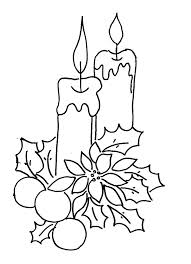 sobota, 26. november 2022župnija Ljubljana ŠentvidAdventni oratorij 2022sobota, 26. november 2022župnija Ljubljana ŠentvidAdventni oratorij 2022sobota, 26. november 2022župnija Ljubljana Šentvid